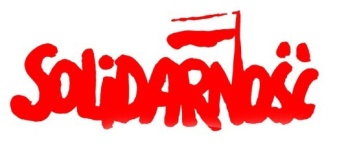 KWESTIONARIUSZ INFORMACYJNYORGANIZACJI ZAKŁADOWEJ/ MIĘDZYZAKŁADOWEJ /ZOKPODZAKŁADOWEJ/ WYDZIAŁOWEJ/ ODDZIAŁOWEJ* NSZZ „Solidarność”* Niepotrzebne skreślić.Niniejszy kwestionariusz dotyczy też organizacji wydziałowej, oddziałowej i podzakładowej, 
o których mowa w § 19 ust. 7 Statutu oraz organizacje zakładowej będącej wewnętrzną jednostką organizacyjną zakładowej organizacji koordynacyjnej, o której mowa w § 19 ust. 6 Statutu, zarejestrowanej w danym regionie.Dane liczbowe należy podać zgodnie ze stanem na dzień 30 czerwca lub 31 grudniaPEŁNANAZWA ORGANIZACJIPEŁNANAZWA ORGANIZACJIPEŁNA NAZWA ZAKŁADU PRACYPEŁNA NAZWA ZAKŁADU PRACYNUMER ORGANIZACJI W REJESTRZE REGIONUNUMER ORGANIZACJI W REJESTRZE REGIONUNUMER ORGANIZACJI W REJESTRZE REGIONUNUMER ORGANIZACJI W REJESTRZE REGIONUNUMER ORGANIZACJI W REJESTRZE REGIONUNUMER ORGANIZACJI W REJESTRZE REGIONUADRES SIEDZIBY ORGANIZACJIADRES SIEDZIBY ORGANIZACJITELEFONYTELEFONYFAXFAXFAXFAXFAXE-MAIL STRONA WWWE-MAIL STRONA WWWE-MAIL STRONA WWWE-MAIL STRONA WWWE-MAIL STRONA WWWE-MAIL STRONA WWWE-MAIL STRONA WWWE-MAIL STRONA WWWE-MAIL STRONA WWWLICZBA CZŁONKÓWORGANIZACJI ZAKŁADOWEJ/MIĘDZYZAKŁADOWEJ/ZOK/PODZAKŁADOWEJ/WYDZIAŁOWEJ/ODDZIAŁOWEJ*LICZBA CZŁONKÓWORGANIZACJI ZAKŁADOWEJ/MIĘDZYZAKŁADOWEJ/ZOK/PODZAKŁADOWEJ/WYDZIAŁOWEJ/ODDZIAŁOWEJ*LICZBA CZŁONKÓWORGANIZACJI ZAKŁADOWEJ/MIĘDZYZAKŁADOWEJ/ZOK/PODZAKŁADOWEJ/WYDZIAŁOWEJ/ODDZIAŁOWEJ*LICZBA CZŁONKÓWORGANIZACJI ZAKŁADOWEJ/MIĘDZYZAKŁADOWEJ/ZOK/PODZAKŁADOWEJ/WYDZIAŁOWEJ/ODDZIAŁOWEJ*LICZBA CZŁONKÓWORGANIZACJI ZAKŁADOWEJ/MIĘDZYZAKŁADOWEJ/ZOK/PODZAKŁADOWEJ/WYDZIAŁOWEJ/ODDZIAŁOWEJ*LICZBA CZŁONKÓWORGANIZACJI ZAKŁADOWEJ/MIĘDZYZAKŁADOWEJ/ZOK/PODZAKŁADOWEJ/WYDZIAŁOWEJ/ODDZIAŁOWEJ*LICZBA CZŁONKÓWORGANIZACJI ZAKŁADOWEJ/MIĘDZYZAKŁADOWEJ/ZOK/PODZAKŁADOWEJ/WYDZIAŁOWEJ/ODDZIAŁOWEJ*LICZBA CZŁONKÓWORGANIZACJI ZAKŁADOWEJ/MIĘDZYZAKŁADOWEJ/ZOK/PODZAKŁADOWEJ/WYDZIAŁOWEJ/ODDZIAŁOWEJ*LICZBA CZŁONKÓWORGANIZACJI ZAKŁADOWEJ/MIĘDZYZAKŁADOWEJ/ZOK/PODZAKŁADOWEJ/WYDZIAŁOWEJ/ODDZIAŁOWEJ*KOBIETYKOBIETYKOBIETYKOBIETYKOBIETYKOBIETYMĘŻCZYŹNIMĘŻCZYŹNIMĘŻCZYŹNIMĘŻCZYŹNIOGÓŁEMOGÓŁEMOGÓŁEMLICZBA WSZYSTKICH CZŁONKÓWLICZBA WSZYSTKICH CZŁONKÓWLICZBA WSZYSTKICH CZŁONKÓWLICZBA WSZYSTKICH CZŁONKÓWLICZBA WSZYSTKICH CZŁONKÓWLICZBA WSZYSTKICH CZŁONKÓWLICZBA WSZYSTKICH CZŁONKÓWLICZBA WSZYSTKICH CZŁONKÓWLICZBA WSZYSTKICH CZŁONKÓWPRACUJĄCYCHPRACUJĄCYCHPRACUJĄCYCHPRACUJĄCYCHPRACUJĄCYCHPRACUJĄCYCHPRACUJĄCYCHPRACUJĄCYCHPRACUJĄCYCHBEZROBOTNYCHBEZROBOTNYCHBEZROBOTNYCHBEZROBOTNYCHBEZROBOTNYCHBEZROBOTNYCHBEZROBOTNYCHBEZROBOTNYCHBEZROBOTNYCHEMERYTÓW I RENCISTÓWEMERYTÓW I RENCISTÓWEMERYTÓW I RENCISTÓWEMERYTÓW I RENCISTÓWEMERYTÓW I RENCISTÓWEMERYTÓW I RENCISTÓWEMERYTÓW I RENCISTÓWEMERYTÓW I RENCISTÓWEMERYTÓW I RENCISTÓWLICZBA PRACOWNIKÓW W ZAKŁADZIE PRACYLICZBA PRACOWNIKÓW W ZAKŁADZIE PRACYLICZBA PRACOWNIKÓW W ZAKŁADZIE PRACYLICZBA PRACOWNIKÓW W ZAKŁADZIE PRACYLICZBA PRACOWNIKÓW W ZAKŁADZIE PRACYLICZBA PRACOWNIKÓW W ZAKŁADZIE PRACYLICZBA PRACOWNIKÓW W ZAKŁADZIE PRACYLICZBA PRACOWNIKÓW W ZAKŁADZIE PRACYLICZBA PRACOWNIKÓW W ZAKŁADZIE PRACYLICZBA PRACOWNIKÓW W ZAKŁADZIE PRACYLICZBA PRACOWNIKÓW W ZAKŁADZIE PRACYLICZBA PRACOWNIKÓW W ZAKŁADZIE PRACYLICZBA PRACOWNIKÓW W ZAKŁADZIE PRACYLICZBA PRACOWNIKÓW W ZAKŁADZIE PRACYLICZBA PRACOWNIKÓW W ZAKŁADZIE PRACYLICZBA PRACOWNIKÓW W ZAKŁADZIE PRACYLICZBA PRACOWNIKÓW W ZAKŁADZIE PRACYLICZBA PRACOWNIKÓW W ZAKŁADZIE PRACYLICZBA PRACOWNIKÓW W ZAKŁADZIE PRACYNAZWA SEKCJI (LUB SEKRETARIATU), DO KTÓREJ ORGANIZACJA NALEŻYNAZWA SEKCJI (LUB SEKRETARIATU), DO KTÓREJ ORGANIZACJA NALEŻYNAZWA SEKCJI (LUB SEKRETARIATU), DO KTÓREJ ORGANIZACJA NALEŻYNAZWA SEKCJI (LUB SEKRETARIATU), DO KTÓREJ ORGANIZACJA NALEŻYNAZWA SEKCJI (LUB SEKRETARIATU), DO KTÓREJ ORGANIZACJA NALEŻYNAZWA SEKCJI (LUB SEKRETARIATU), DO KTÓREJ ORGANIZACJA NALEŻYNAZWA SEKCJI (LUB SEKRETARIATU), DO KTÓREJ ORGANIZACJA NALEŻYNAZWA SEKCJI (LUB SEKRETARIATU), DO KTÓREJ ORGANIZACJA NALEŻYNAZWA SEKCJI (LUB SEKRETARIATU), DO KTÓREJ ORGANIZACJA NALEŻYNAZWA SEKCJI (LUB SEKRETARIATU), DO KTÓREJ ORGANIZACJA NALEŻYNAZWA SEKCJI (LUB SEKRETARIATU), DO KTÓREJ ORGANIZACJA NALEŻYNAZWA SEKCJI (LUB SEKRETARIATU), DO KTÓREJ ORGANIZACJA NALEŻYNAZWA SEKCJI (LUB SEKRETARIATU), DO KTÓREJ ORGANIZACJA NALEŻYNAZWA SEKCJI (LUB SEKRETARIATU), DO KTÓREJ ORGANIZACJA NALEŻYNAZWA SEKCJI (LUB SEKRETARIATU), DO KTÓREJ ORGANIZACJA NALEŻYNAZWA SEKCJI (LUB SEKRETARIATU), DO KTÓREJ ORGANIZACJA NALEŻYNAZWA SEKCJI (LUB SEKRETARIATU), DO KTÓREJ ORGANIZACJA NALEŻYNAZWA SEKCJI (LUB SEKRETARIATU), DO KTÓREJ ORGANIZACJA NALEŻYNAZWA SEKCJI (LUB SEKRETARIATU), DO KTÓREJ ORGANIZACJA NALEŻYNAZWA SEKCJI (LUB SEKRETARIATU), DO KTÓREJ ORGANIZACJA NALEŻYNAZWA SEKCJI (LUB SEKRETARIATU), DO KTÓREJ ORGANIZACJA NALEŻYNAZWA SEKCJI (LUB SEKRETARIATU), DO KTÓREJ ORGANIZACJA NALEŻYREGIONALNA/KRAJOWA* SEKCJA/SEKRETARIAT*REGIONALNA/KRAJOWA* SEKCJA/SEKRETARIAT*REGIONALNA/KRAJOWA* SEKCJA/SEKRETARIAT*REGIONALNA/KRAJOWA* SEKCJA/SEKRETARIAT*REGIONALNA/KRAJOWA* SEKCJA/SEKRETARIAT*REGIONALNA/KRAJOWA* SEKCJA/SEKRETARIAT*DANE NA DZIEŃDATA WYSŁANIADATA WYSŁANIADATA WYSŁANIADATA WYSŁANIAFUNKCJA i PODPIS OSOBY UPOWAŻNIONEJFUNKCJA i PODPIS OSOBY UPOWAŻNIONEJFUNKCJA i PODPIS OSOBY UPOWAŻNIONEJFUNKCJA i PODPIS OSOBY UPOWAŻNIONEJFUNKCJA i PODPIS OSOBY UPOWAŻNIONEJFUNKCJA i PODPIS OSOBY UPOWAŻNIONEJ